Доработка 1С Документооборот 2.1 КОРПГлоссарийОписание задачиВ 1С документооборот 2.1 у пользователей есть возможность работать с бизнес-процессами, которые состоят из задач. При работе с бизнес-процессами и задачами пользователь может добавлять в бизнес-процесс\задачу объекты (файл, документ, письмо и тд). 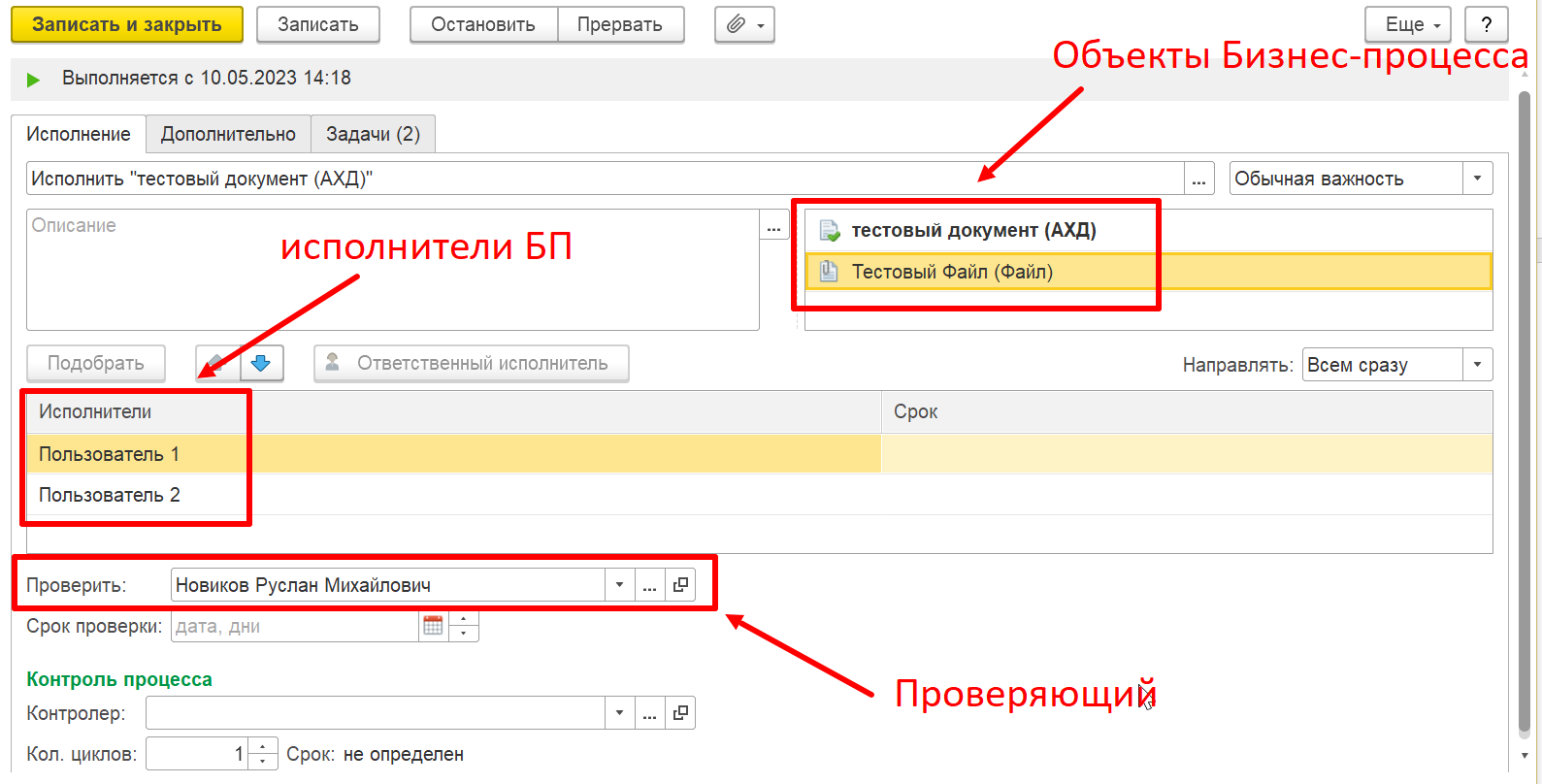 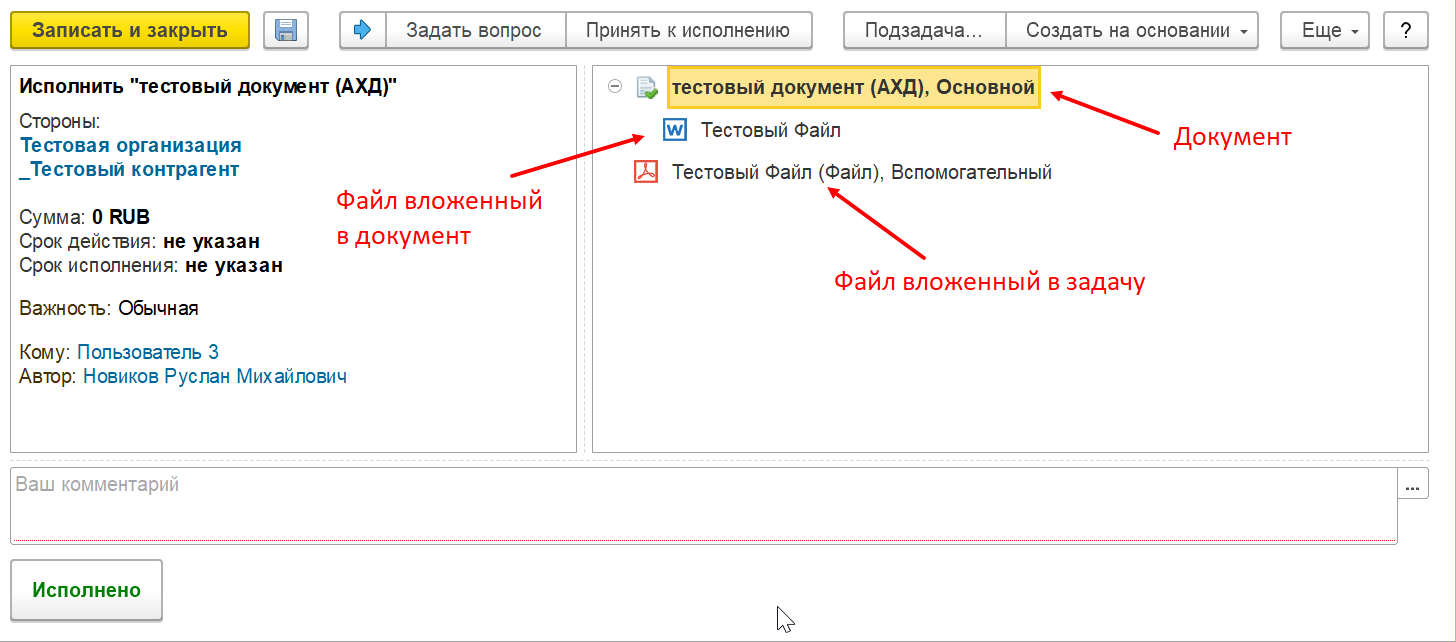                     Рис. Форма бизнес-процесса	                                               Рис. Форма Задачи исполнителя      При выполнения некоторых задач исполнитель создает подзадачу (например руководителю пришел договор на исполнение, а чтобы исполнить данный договор, необходима доп. информация и для этого руководитель поручил подчиненному провести аудит, и только после выполнения задачи подчиненным руководитель сможет выполнить свою задачу). Исполнители подчиненной задачи могут добавлять в задачу различны объекты (файл, документ, письмо и тд) и эти добавленные объекты отображаются только в подчинённой задаче, а в задаче на основании которой была создана подзадача вложенные объекты не отображаются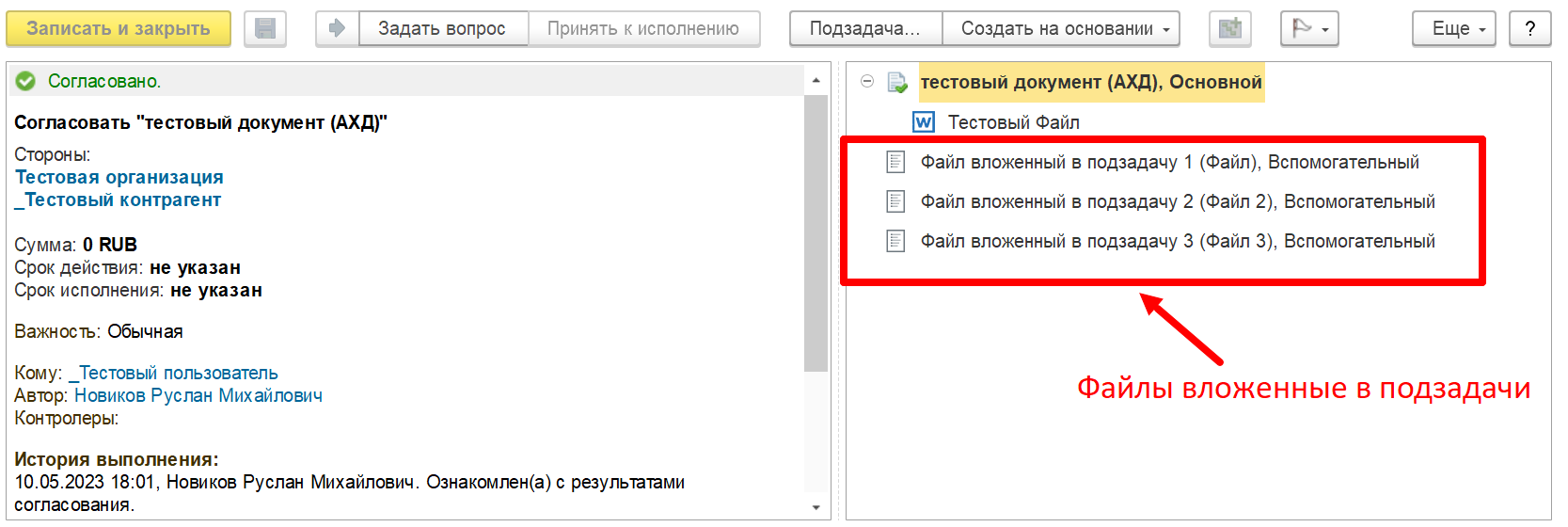 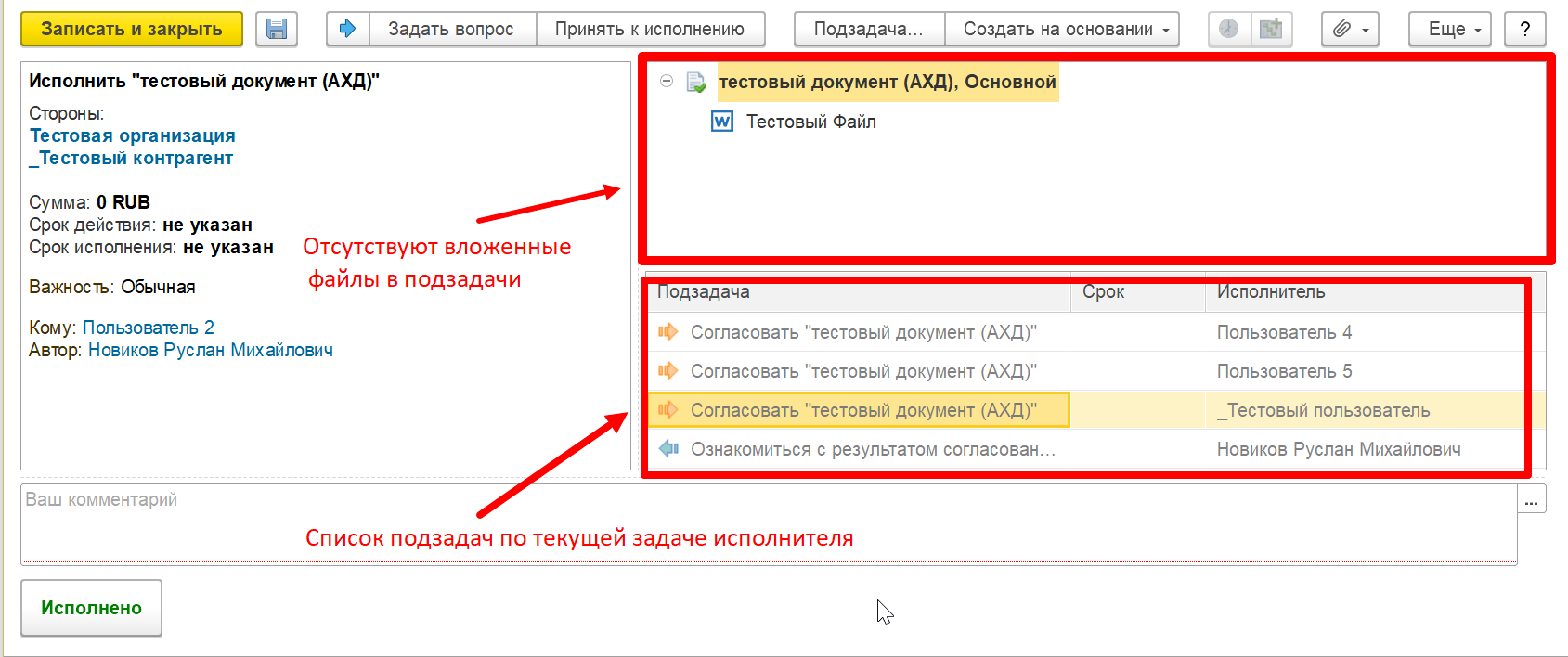 Рис. Задача исполнителя(подзадача)                                               Рис. Задача исполнителя(основная задача),                    отображение ПодзадачЧто нужно сделатьНеобходимо реализовать возможность добавления вложенных в подзадачи объектов(файлы, документы, письма и тд) в основную задачу исполнителя.ТерминОписаниеБизнес-процесс(БП)Последовательность (комплекс) действий для достижения необходимого результата. Бизнес-процесс состоит из одного или более задач, отображается в виде пиктограммы 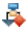 ЗадачаТо, что необходимо сделать, после запуска бизнес-процесса, в бизнес процессе отображается в виде пиктограммы 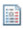 Подчиненная задача(подзадача)Задача созданная на основании другой задачи (нужна для детализации основной задачи), в бизнес процессе отображается в виде пиктограммы , на форме задачи исполнителя отображается в виде пиктограммы  (задача от меня), (задача мне)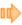 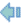 ИсполнительПользователь, которому назначена задачаАвтор процессаПользователь, который запустил бизнес-процессПроверяющийПользователь, которому поступает задача на проверку выполнения задач после того, как все исполнители завершат свои задачи.ПользовательПользователь 1С Документооборот